فرم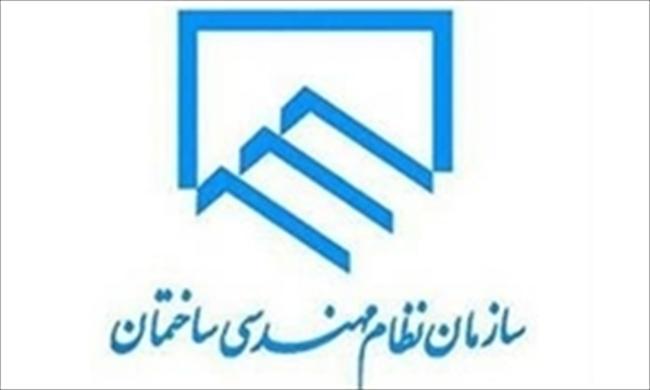 کمیته پژوهش سازمان نظام مهندسی استان قم(طرح پیشنهادی  پژوهش)عنوان پژوهش :                                                                                                                                                                         شناسه پژوهش :  مجري                                              ناظرالف ) شناسنامه پژوهش:ب) اطلاعات و مشخصات مجری :( رزومه حرفه ای و پژوهشی مجری به پیوست آورده شود)د ) مشخصات همکاران:(رزومه حرفه ای و پژوهشی همکاران به پیوست آورده شود)هـ)خلاصه اطلاعات ایده پژوهش یا مشکل موجود برایپژوهش :1- بیان مسأله یا طرح مشکل: ( با ذکر نمونه های موجود در استان در صورت وجود)2- اهمیت و ضرورت انجام پژوهش(با تاکید بر کاربردی بودن آن): 3- اهداف پژوهش:4- دستاورد و پیامدهای پژوهش:( به عنوان نمونه: ارائه خدمات ، ارائه دانش فنی ، تولید محصول)5- نوع پژوهش:- توسعه ای - کاربردی 6- سازمان ها و نهادهای مرتبط با موضوع پژوهش :7- پیشینه پژوهش(با ذکر موردی پروژه های مشابه انجام شده در کشور ):8- روش انجام پژوهش:9- کاربران نتایج پژوهش:( گروه ها یا سازمان هایی که قابلیت استفاده از نتایچ پژوهش را دارند)10- ابزار پژوهش: (شامل اطلاعات ، آمارها ، منابع و امکانات مورد نیاز)ناظران پیشنهادی: (کمیته پژوهش در انتخاب ناظر اختیار کامل دارد)ز ) برآورد هزینه ها :- هزینه نیروی انسانی (بر حسب هزار ریال ): -هزینه خدمات تخصصی مورد نیاز:- هزینه تجهیزات مورد نیاز :- هزینه اقلام مصرفی : - سایر هزینه ها :- جمع هزینه ها:- نام و نام خانوادگی مجری پژوهش:                                                   امضاء: تاریخ تنظیم : 1- عنوان پژوهش: 2- مجری:3- سازمان هایی که قابلیت حمایت مالی مشترک در پروژه را دارند4- ناظر اصلی :- نام و نام خانوادگی:                                   - نام پدر:                                      - شماره شناسنامه:              - محل صدور:- سال تولد:                              - آخرین مدرک تحصیلی:                             - سازمان مطبوع:         - شغل: - درجه/رتبه:                   - رتبه علمی:                        -پایه علمی:                           - نشانی :محل کار:                                                                            شماره تلفن :منزل:شماره تلفن:شماره تلفن همراه:آدرس پست الکترونیک:سابقه در سازمان نظام مهندسی ساختمان (در صورت وجود):- سوابق تحصیلی : ( از لیسانس به بعد) - سوابق شغلی و تجربی (به ترتیب از حال حاضر به قبل) :- پروژه های تحقیقاتی انجام داده یا در حال اجرا:- سایر فعالیت های پژوهشی( اعم از همایش، کارگاه، مقاله، کتاب و ...):ردیفنام و نام خانوادگیشناسه پژوهشگریشغل / سمتسازمان متبوعمقطع تحصیلیرشته تحصیلیتلفنامضاء همکار12345678نام و نام خانوادگیتحصیلاتاطلاعات شغلیسابقه نظام مهندسیاطلاعات تماسردیفنوع فعالیتسمت در اجرای پژوهشتحصیلاتجمع ساعات کارنرخ ساعت کارجمع کل هزینه12345جمع کل جمع کل جمع کل جمع کل جمع کل جمع کل جمع کل ردیفعنوان خدمات تخصصیمرکز ارائه دهندهواحدهزینه واحدتعداد/ مقدار / ساعت خدماتجمع کل هزینه1234جمع کل :جمع کل :جمع کل :جمع کل :جمع کل :جمع کل :جمع کل :ردیفنام وسیلهتعدادقیمت واحدقیمت کل123جمع کل :جمع کل :جمع کل :جمع کل :جمع کل :ردیفنام وسیلهتعدادقیمت واحدقیمت کل1234جمع کل :جمع کل :جمع کل :جمع کل :جمع کل :ردیفعنوان هزینهمبلغ123جمع کلجمع کلجمع کلردیفعنوان هزینهمبلغ1نیروی انسانی 2خدمات تخصصی 3تجهیزات مورد نیاز4اقلام مصرفی5سایر هزینه ها جمع کل :جمع کل :جمع کل :زمان اجراء به ماهزمان اجراء به ماهزمان اجراء به ماهزمان اجراء به ماهزمان اجراء به ماهزمان اجراء به ماهزمان اجراء به ماهزمان اجراء به ماهزمان اجراء به ماهزمان اجراء به ماهزمان اجراء به ماهزمان اجراء به ماهزمان اجراء به ماهزمان اجراء به ماهزمان اجراء به ماهزمان اجراء به ماهزمان اجراء به ماهزمان اجراء به ماهزمان اجراء به ماهزمان اجراء به ماهزمان اجراء به ماهزمان اجراء به ماهزمان اجراء به ماهزمان اجراء به ماهزمان اجراء به ماهدرصد وزنيعنوان مراحل پژوهش 